ISTITUTO COMPRENSIVO STATALE Scuola Infanzia - Scuola Primaria – “Scuola Secondaria di 1° Grado Padre Giuseppe Puglisi”VIA G. FORTUNATO n.10  – 87021   BELVEDERE MARITTIMO   (CS)Tel. e Fax  0985/82923 – E-MAIL: csic8as00c@istruzione.itCodice Istituto - CSIC8AS00C – Codice Fiscale  82001590783	Prot. n. 2413  -  C14eBelvedere Marittimo, 03/04/2014Codice CIG: ZDB0AD1977Spett.  MONDO DIDATTICA SAS di Gallo Cinzia & C.Via Salvator Allende n.7187036  -  R E N D E   (CS)Part. IVA n. 02015010784Tel. 0984.465957e-mail:  mondodidattica@libero.itOGGETTO: Aggiudicazione PROVVISORIA della gara per la fornitura di materiale didattico                     per la scuola Primaria. Gara espletata sul portale degli acquisti della Pubblica                      Amministrazione (MEPA) come da bando di gara numero RDO: 454358                      del 22/03/2014.     In riferimento alla  Vs. Offerta Economica, inerente il bando riportato in oggetto, acquisita al protocollo n. 2391 del 03/04/2014, si comunica che codesta ditta si è aggiudicata la gara relativa alla fornitura di materiale didattico per la scuola Primaria, come di seguito riportato, al costo di  €. 2.315,00 più la relativa I.V.A. del 22% pari a  €. 509,30 per un totale di €. 2.824,30 compreso IVA e  spese di trasporto:     La ditta fornitrice si assume tutti gli obblighi di tracciabilità di flussi finanziari di cui alla legge 136/2010, art. 3 e successive modifiche e integrazioni.     Inoltre, i soggetti e le imprese fornitrici, devono essere iscritti nel registro della C.C.I.A.A., in possesso del DURC positivo e dei requisiti tecnico-organizzativi ed economici-finanziari secondo la vigente normativa e, per importi pari o superiori a 10.000,00 €uro, la regolarità con Equitalia.                                                                                   IL DIRIGENTE SCOLASTICO                                                                                       (Dott. Antonio IMPIERI)DESCRIZIONE MATERIALE DIDATTICOQuantità numeroTappeto esercizi 16 pz. 16 bordi 4 angoli 4 col.1Tappeto esercizi 60x60x1,4 cm 4 pz verde1Puzzle mat color basic pz 12+14+41Polistirolo sfere diam. Mm. 5075Portaritratti mdf cm. 13,5x9,535CUBOLOR MULTIATTIVITA' cm. 21x36H1CARTA X FOT.FABR. A4 GR.160 F.100 T.FORT1PENNA UNIVERSAL CORVINA 51 ROSSA50NASTRO FILET MM.50 MT.20 ORO1RADIOREGISTRATORE PHILIPS AZ18342MICROFONO DINAMICO KNX - 012CARTA X FOTOC.FABR.COPY2 GR.80 210X2975TIZIANO MAXIPACK 240FF 25X32 GR1601CARTONCINO BIANCO PREMIUM GR.200 70X10030CARTA DISEGNO BIANCA GR.80 MT.50X421PENNARELLI MAXI GIOTTO BAR. 48 COL.2MATITE MAXI CRAYOLA COLORATE PZ.83PASTELLI A CERA GIOTTO MAXI BAR.60 PZ.1COLORI A DITA UNIVERSAL GR.130 6 COL.3TEMPERA GIOTTO ML.1000 6 COL (SC/PK)2PENNELLOTTI GIOTTO BR 20PZ1DAS BIANCO PER MODELLARE CF. GR. 49010BUGIA IN LEGNO 13X13 CM60ATTACCATUTTO UHU EXTRA ML.2010ASSORTIMENTO PONES COLORATE 350 PZ1CARTA X FOT.FABR. A4 G.140 BIANCA 250 FF2CARTA ANTIRIF X FOND CM.120X360 BLUROYAL2CARTA ANTIRIF X FOND CM.120X360 AZZURRO2CARTA CRESPA RT.250X50 PREMIUM GIALLO CH3CARTA CRESPA RT.250X50 PREMIUM VERDE3CARTA CRESPA RT.250X50 PREMIUM AZZURRO3CARTA CRESPA RT.250X50 PREMIUM BLU3CARTA CRESPA RT.250X50 PREMIUM NERO3CARTONCINI AUG. BIANCHI   PZ.25    15X211SET DECOUPAGE3TRATTO CD MARK OHP (M) SET 4 COLORI2PENNARELLI VELLEDA MARKER AST.4 COLORI3PENNARELLI VELLEDA MARKER ROSSO6PENNARELLI VELLEDA MARKER BLU6PENNARELLI VELLEDA MARKER NERO6PENNA BIC CRISTAL NERA50PASTELLONI A CERA MORBIDI SOFTYWAX 75 PZ1CANCELLINO CON MANICO 150X45X40H    2474COLORI FUN & FANCY ML.80  6 COL. BASE+NR1DECO GLASS SET 10 COLORI ML.301PENNELLI SPATOLA BLISTER 5 PZ3PASTA PER MODELLARE JOVI BIANCA 1000GR3GESSO ACRILICO GR.2501SUPERVERNIDAS TRASP. ML.2503PALLINE PING PONG100FIGURE ADESIVE STELLE ASS.PZ.144 ORO5FIGURE ADESIVE STELLE MM.27 PZ.180 ORO5STELLE GLITTER GOMMOSE ADESIVE (40)5FIORI DA APPLICARE 24 PZ. ROSE2FILO PER FIORI RIVESTITO CM.50 - PZ.1001TELA JUTA F.TO CM 100X125-130 NATURALE1SUGHERO IN 2 MM ROTOLO MT.8X0,502SCATOLE BALSA OVALI SET 7 PZ.5TEGOLA IN LEGNO DA DIPINGERE - 20 CM48ADESIVO DOPPIA FACCIA RT.MM.12X10 MT.5COLLA VINAVIL GR. 2503COLLA VINAVIL KG.11STICK RICAMB.MINI PIST.INC.CALDO PZ.127CARTUCCE COLLA CALDO CM.20 KG.1 PZ.502FORBICI UFFICIO ACCIAIO CM. 24 IMP.NYLON1FOGLI LUCIDI TRASP. UNIVERSALI 100 FG2DORSETTI LEGAFOGLI CM.30 MM. 550DORSETTI LEGAFOGLI CM.31 MM. 750DORSETTI LEGAFOGLI CM.31 MM.1150QUAD. MAXI ASS. RAGAZZI 104 80 GR RIG.1R10QUAD. MAXI KANDA'S FRIENDS 80 GR RIG.1010CARTELLA CON CLIP IN METALLO S/DORSO50BUSTA IN PPL TRASPARENTE CON BOTTONE A430CARTELLINA C/ELASTICO COL. ASS D36CARTELLA PRESSPAN CON ELASTICO BLU20CARTELLA PRESS C/ELAST  4 COLORI PZ.41COPERTINA ANELLI 26X32 FANTASIA D.308BUSTE TRASPARENTI XLISTINI 22X30 PZ. 1002CARTELLA PROGETTO CON BOTTONE DORSO 103CARTELLA PROGETTO CON BOTTONE DORSO  43PORTALIST/PERSONAL. MONOCROMO 40 BUSTE1LB+ CD FESTEGGIAMO IL NATALE1RIPRODUTTORE DVD PHILIPS DVP38501TEMPERA MAGNETICA CREALL ML.2501PASTELLI A CERA GIOTTO 120 PZ SCHOOLPACK2PORTAPENNELLI IN PLASTICA2GLITTER ORO 400GR2PISTOLA TERMOCOLLANTE1CARTUCCE COLLA A CALDO CF.12 PZ.1FERMACARTE A MOLLA MM.40 CF.PZ.121PUNTI X CUCITRICE ZENITH 130E PZ.100010CARTONCINO FABRIANO 4 LISCIO CM.50X7025CORDONCINO METALLIZZATO MT. 50 ORO1CD UNA CAPANNA IN PRESTITO1GOMMA PER MACCHINA DA SCRIVERE4GOMME ASS. PZ 9 IN 3 BL1LB+ CD FESTEGGIAMO IL NATALE1FORBICI DUAL CONTROL2COLORI A DITA GIOTTO ML.200 DA 6 COLORI2DIDO' TRIS GIALLO/ROSSO/AZZ. BAR.GR.2001SAGOME PRESEPE PZ.61SAGOME SOGG NATALIZI PZ.61SAGOME LA FRUTTA PZ.61MASCHERINA SAGOME E SIMBOLI 23X191PUNTERUOLO IMPUGNATURA PLASTICA PZ.121CALCOLATRICE DA TAVOLO 12 CIFRE1COLORI PASTELLI GIOTTO NAT. BAR. 84 PZ1CUCITRICE A PINZA EUROPLIER 121PUNTI X CUCITRICE PASSO 6/64  PZ200010APPENDIBILI DA DECORARE PZ.241PASTELLI A CERA GIOTTO 120 PZ SCHOOLPACK1CARTA X FOTOC.FABR.COPY1 GR.80 210X2971ELLE ERRE MAXIPACK 240FF 25X35 GR 2201FILO METALLICO MM 0.35X20 MT. - ROSSO1FILO METALLICO MM 0.35X20 MT - BLU1FILO METALLICO MM 0.35X20 MT. - ARGENTO1FILO METALLICO MM 0.35X20 MT - VERDE1FILO METALLICO MM 0.35X20 MT. - ORO1SET STENCIL BIGLIETTI AUGURALI 6 MOTIVI1MASCHERINA EMBOSSING ANGELI MUS1MASCHERINA EMBOSSING PUPAZZO/NEVE1ABACO PALLOTTOLIERE GIGANTE1GOMMA PER MACCHINA DA SCRIVERE16CARTONCINO COLORATO LR 50X70  BIANCO20COLLA STICK UHU GR. 21 (12PZ)1ADESIVO SARAVIL MM.15X10 MT. ROSSO5PORTAFOTO IN LEGNO DA DECORARE20CARTONCINO COLORATO LR 70X100 BIANCO20LB+ CD FESTEGGIAMO IL NATALE1ATTACCATUTTO FORTE HENKEL ML.201BUSTA IN PPL TRASPARENTE CON BOTTONE A420PENNARELLI VELLEDA MARKER NERO40PENNARELLI VELLEDA MARKER BLU16CANCELLINO CON MANICO 150X45X40H    2478ADESIVO TRASPARENTE MM.48X66 MT.6VERNICE SCREPOLANTE MAIMERI DECUP ML.753VERNICE INVECCHIANTE MAIMERI DECUP ML.753VERNICE LUCIDA MAIMERI DECOUPAGE ML.75.2FORBICI PER DECOUPAGE2COLLA PER DECOUPAGE 250ML HOBBY ART3BISCOTTO CERAMICO - PIASTRELLE 15X1550PENNA FIBRA HAPPY TIME P.GROSSA 48 PEZZI2PENNA STAEDTLER 434 NERA20PENNA STAEDTLER 434 ROSSA20PASTELLONI PRIMO MAXI PZ. 362MATITA STUDIUM N°2 PZ. 36 (BR)1GOMME ASS. PZ 9 IN 3 BL1CORRETTORE A PENNA MICRO SFERA PAPER M.2PASTELLI A CERA CARIOCA BR. 100 PZ.2GESSO CHALK COLORATO PZ.1002GESSO CHALK BIANCO PZ.1002TOV. DECOUPAGE PZ.20 B.NATALE C/ORS.1TOV. DECOUPAGE PZ.20 STELLA NATAL1TOV. DECOUPAGE PZ.20 SOGGETTI NATALIZI1FORBICI UFFICIO ACCIAIO CM. 24 IMP.NYLON2CARTA X FOTOC.FABR.COPY 3 210X29,72CUCITRICE ZENITH 5901PUNTI X CUCITRICE ZENITH 130E PZ.100010CONTENITORE CLIPPER BOX 55 LT1LB  DECOUPAGE MANUALE  COMPLETO1FORBICI PER DECOUPAGE4CARTA X FOTOC.FABR.COPY2 GR.80 210X2975CARTONC. ELLE/ERRE 30 FF.COL INTE 70X1001CARTA AVANA GR.80 ROTOLO CM100X5MT1CARTA BIANCA GR.80 ROTOLO CM100X5MT1STENCIL MASCHERE DOMINO PZ. 81CELLOPHANE PER CONFEZIONI CM.50X10 MT.1APPENDIBILE SACRA FAMIGLIA24CARTELLINA 4 ANELLI DIA 3CM3LB+CD PROGETTO ACCOGLIENZA1CARTONCINO COLORATO L.70X100 BIANCO10CARTONCINO COLORATO L 70X100 GIALLO10CARTONCINO COLORATO L 70X100 ROSSO20CARTONCINO COLORATO L70X100 VERDE10CARTA VELINA 50X70 CF.FF. 24 GIALLA1CARTA VELINA 50X70 CF.FF. 24 ARANCIO1CARTA VELINA 50X70 CF.FF. 24 ROSA1CARTA VELINA 50X70 CF.FF. 24 ROSSA1CARTA RIGATA 50X70 FF10 ASSORTITI1CARTA QUADRETTATA 50X70 FF10 ASSORTITI1CARTONCINO POIS 50X70 ROSSO/BIANCO5CARTONCINO POIS 50X70 VERDE/BIANCO5CARTONCINO POIS 50X70 BLU/BIANCO5NASTRO VEGETALE 31X100 YARD ROSSO1PUNTERUOLO PER PUNZECCHIO1FORBICI PER DECOUPAGE2ADESIVO CARTA X CARROZ. RT.MM.25X50 MT.4PRESSA PER FUSTELLE STANDARD1PENNA P.MATE ONFOR-MATE A SCATTO NER5MATITA STAEDTLER NORIS N° 2 CF. PZ. 121CANCELLINO CON MANICO 150X45X40H    2472SAGOME SOGG NATALIZI PZ.61BRILLANTINI GR.FINE GR.115 ROSSO2BRILLANTINI GR.FINE GR.115 ORO3BRILLANTINI GR.FINE GR.115 ARGENTO2NATIVITA' LEGNO DA DECORARE20MINI MOLLETTE LEGNO COLORATE 50PZ1FELTRO F.TO CM.15X205ADESIVO DOPPIA FACCIA RT. 48mmX15m3COLLA STICK UHU FORMATO MAXI GR. 402DORSINI PVC 4 MM 10 PZ BLU1DORSINI PVC 8 MM 10 PZ BLU1POST-IT CANARY 76X51 BLOCCO DA 1006BUSTE TRASPARENTI XLISTINI 22X30 PZ. 1001MULTIBOX COLORING PENNARELLI 1091PAINT BALL KIDS ART PRITT DA 4 COLORI2MODI COMBIGLITTER ML. 5001PENNELLI P.PIATTA SET.DURA SET 9PZ ASSOR1MAXI TIMBRI TRASPARENTI NUMERI1ADESIVO PVC RT.MM.50X66 MT ROSSO1CARTONC. ELLE/ERRE 30 FF.COL BASE 50x701MINI PISTOLA INCOLLATRICE A CALDO1STICK RICAMB.MINI PIST.INC.CALDO PZ.121PUZZLE SCENARIO FATTORIA1PUZZLE PROGRESSIVI WINNIE THE POOH1TABLET MAGNETICO LETTERE E NUMERI1TAPPETINO ARROTOLABILE CM 150X70X12TAPPETO DEGLI SCACCHI1Per un importo totale, a corpo per l’intera fornitura, al netto dell’I.V.A. di €uro 2.315,00 più la relativa I.V.A. del 22% pari a  €. 509,30 per un totale complessivo di €. 2.824,30  (Duemilaottocentoventiquattro/30) compreso IVA e  spese di trasporto.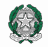 